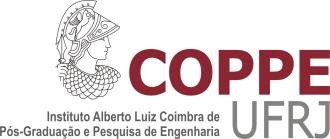 Declaração de veracidade das informações prestadasEu, ____________________________________________________________, ________________ (nacionalidade), _________________ (estado civil), ___________________ (profissão), portador da carteira de identidade nº ____________, expedida por __________, em ____/_____/______, inscrito no CPF, sob o n° _____________________________, residente e domiciliado na Cidade de ___________________ e Estado do ________________________, à ___________________________________________________________________ (endereço completo), declaro, para fins de direito, sob as penas da lei, e em atendimento ao EDITAL COPPE/PÓS nº ____, que as informações constantes dos documentos que apresento para inscrição no processo seletivo do Curso de __________________ (Mestrado Acadêmico ou Doutorado) do Programa de Engenharia de Produção da COPPE/UFRJ, para o ano letivo de _____, são verdadeiras e autênticas (ou são fiéis à verdade e condizentes com a realidade dos fatos à época).	Fico ciente através desse documento que a falsidade dessa declaração configura crime previsto no Código Penal Brasileiro, e passível de apuração na forma da Lei.	Nada mais a declarar, e ciente das responsabilidades pelas declarações prestadas, firmo a presente.___________________, ____ de ___________ de _____________________________Assinatura do candidato